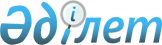 2021 – 2023 жылдарға арналған Аққыр ауылдық округінің бюджеті туралыҚызылорда облысы Жалағаш аудандық мәслихатының 2020 жылғы 28 желтоқсандағы № 70-3 шешімі. Қызылорда облысының Әділет департаментінде 2020 жылғы 30 желтоқсанда № 8022 болып тіркелді.
      “Қазақстан Республикасының Бюджет кодексі” Қазақстан Республикасының 2008 жылғы 4 желтоқсандағы Кодексінің 75-бабының 2-тармағына және “Қазақстан Республикасындағы жергілікті мемлекеттік басқару және өзін-өзі басқару туралы” Қазақстан Республикасының 2001 жылғы 23 қаңтардағы Заңының 6-бабының 2-7-тармағына сәйкес Жалағаш аудандық мәслихаты ШЕШІМ ҚАБЫЛДАДЫ:
      1. 2021 – 2023 жылдарға арналған Аққыр ауылдық округінің бюджеті осы шешімнің тиісінше 1, 2, 3 және 4-қосымшаларына сәйкес, оның ішінде 2021 жылға мынадай көлемдерде бекітілсін:
      1) кірістер – 59534 мың теңге, оның ішінде:
      cалықтық түсімдер – 1 081 мың теңге; 
      салықтық емес түсімдер – 0; 
      негізгі капиталды сатудан түсетін түсімдер – 0; 
      трансферттер түсімдері – 58 453 мың теңге;
      2) шығындар – 60196,7 мың теңге;
      3) таза бюджеттік кредиттеу – 0;
      бюджеттік кредиттер – 0;
      бюджеттік кредиттерді өтеу – 0;
      4) қаржы активтерімен операциялар бойынша сальдо – 0;
      қаржы активтерін сатып алу – 0;
      мемлекеттің қаржы активтерін сатудан түсетін түсімдер – 0;
      5) бюджет тапшылығы (профициті) – 0;
      6) бюджет тапшылығын қаржыландыру (профицитін пайдалану) – 0;
      қарыздар түсімі – 0;
      қарыздарды өтеу – 0; 
      бюджет қаражатының пайдаланылатын қалдықтары – 662,7 мың теңге.
      Ескерту. 1-тармақ жаңа редакцияда - Қызылорда облысы Жалағаш аудандық мәслихатының 14.07.2021 № 7-4 шешімімен (01.01.2021 бастап қолданысқа енгізіледі).


      2. Осы шешім 2021 жылғы 1 қаңтардан бастап қолданысқа енгізіледі және ресми жариялауға жатады.  2021 жылға арналған Аққыр ауылдық округінің бюджеті
      Ескерту. 1-қосымша жаңа редакцияда - Қызылорда облысы Жалағаш аудандық мәслихатының 14.07.2021 № 7-4 шешімімен (01.01.2021 бастап қолданысқа енгізіледі). 2022 жылға арналған Аққыр ауылдық округінің бюджеті 2023 жылға арналған Аққыр ауылдық округінің бюджеті 2021 жылға арналған Аққыр ауылдық округі бюджетінің секвестрлеуге жатпайтын бюджеттік бағдарламаның тізбесі
					© 2012. Қазақстан Республикасы Әділет министрлігінің «Қазақстан Республикасының Заңнама және құқықтық ақпарат институты» ШЖҚ РМК
				
      Жалағаш аудандық мәслихатының 70-сессиясының төрағасы 

А. Бекжанов

      Жалағаш аудандық мәслихатының хатшысы 

М. Еспанов
Жалағаш аудандық мәслихатының2020 жылғы 28 желтоқсандағы № 70-3шешіміне 1-қосымша
Санаты 
Санаты 
Санаты 
Санаты 
Сомасы,

мың теңге
Сыныбы 
Сыныбы 
Сыныбы 
Сомасы,

мың теңге
Кіші сыныбы
Кіші сыныбы
Сомасы,

мың теңге
Атауы
Сомасы,

мың теңге
Кірістер 
59534
1
Салықтық түсiмдер
1081
01
Табыс салығы
0
2
Жеке табыс салығы
0
04
Меншiкке салынатын салықтар
1081
1
Мүлiкке салынатын салықтар
5
3
Жер салығы
48
4
Көлiк кұралдарына салынатын салық
1028
2
Салықтық емес түсiмдер
0
01
Мемлекеттік меншіктен түсетін кірістер
0
5
Мемлекет меншігіндегі мүлікті жалға беруден түсетін кірістер
0
06
Басқа да салықтық емес түсiмдер
0
1
Басқа да салықтық емес түсiмдер
0
3
Негізгі капиталды сатудан түсетін түсімдер
0
01
Мемлекеттік мекемелерге бекітілген мемлекеттік мүлікті сату
0
1
Мемлекеттік мекемелерге бекітілген мемлекеттік мүлікті сату
0
4
Трансферттердің түсімдері
58453
02
Мемлекеттік басқарудың жоғарғы тұрған органдарынан түсетін трансферттер
58453
3
Аудандардың (облыстық маңызы бар қаланың) бюджетінен трансферттер
58453
Функционалдық топ
Функционалдық топ
Функционалдық топ
Функционалдық топ
Сомасы, мың теңге
Бюджеттік бағдарламалардың әкімшісі
Бюджеттік бағдарламалардың әкімшісі
Бюджеттік бағдарламалардың әкімшісі
Сомасы, мың теңге
Бағдарлама 
Бағдарлама 
Сомасы, мың теңге
Атауы
Сомасы, мың теңге
Шығындар
60196,7
01
Жалпы сипаттағы мемлекеттiк қызметтер 
26802,7
124
Аудандық маңызы бар қала, ауыл, кент, ауылдық округ әкімінің аппараты 
26802,7
001
Аудандық маңызы бар қала, ауыл, кент, ауылдық округ әкімінің қызметін қамтамасыз ету жөніндегі қызметтер
26802,7
05
Денсаулық сақтау
44
124
Аудандық маңызы бар қала, ауыл, кент, ауылдық округ әкімінің аппараты 
44
002
Шұғыл жағдайларда сырқаты ауыр адамдарды дәрігерлік көмек көрсететін ең жақын денсаулық сақтау ұйымына дейін жеткізуді ұйымдастыру
44
06
Әлеуметтiк көмек және әлеуметтiк қамсыздандыру
6779
124
Аудандық маңызы бар қала, ауыл, кент, ауылдық округ әкімінің аппараты 
6779
003
Мұқтаж азаматтарға үйде әлеуметтiк көмек көрсету
6779
07
Тұрғын үй-коммуналдық шаруашылық
4 945
124
Аудандық маңызы бар қала, ауыл, кент, ауылдық округ әкімінің аппараты 
4945
008
Елді мекендердегі көшелерді жарықтандыру
1 684
009
Елдi мекендердiң санитариясын қамтамасыз ету
2761
011
Елді мекендерді абаттандыру мен көгалдандыру 
500
08
Мәдениет, спорт, туризм және ақпараттык кеңістік
21126
124
Аудандық маңызы бар қала, ауыл, кент, ауылдық округ әкімінің аппараты 
21126
006
Жергілікті деңгейде мәдени-демалыс жұмысын қолдау
21126
13
Басқалар 
500
124
Аудандық маңызы бар қала, ауыл, кент, ауылдық округ әкімінің аппараты 
500
040
Өңірлерді дамытудың 2025 жылға дейінгі бағдарламасы шеңберінде өңірлерді экономикалық дамытуға жәрдемдесу бойынша шараларды іске асыруға ауылдық елді мекендерді жайластыруды шешуге арналған іс-шараларды іске асыру
500
Бюджет тапшылығы (профициті)
0
Бюджет тапшылығын қаржыландыру (профицитін пайдалану)
0
8
Бюджет қаражатының пайдаланылатын қалдықтары
662,7
1
Бюджет қаражатының бос қалдықтары
662,7Жалағаш аудандық мәслихатының2020 жылғы 28 желтоқсандағы № 70-3шешіміне 2-қосымша
Санаты 
Санаты 
Санаты 
Санаты 
Сомасы,

мың теңге
Сыныбы 
Сыныбы 
Сыныбы 
Сомасы,

мың теңге
Кіші сыныбы
Кіші сыныбы
Сомасы,

мың теңге
Атауы
Сомасы,

мың теңге
Кірістер 
52 325
1
Салықтық түсiмдер
746
01
Табыс салығы
242
2
Жеке табыс салығы
242
04
Меншiкке салынатын салықтар
504
1
Мүлiкке салынатын салықтар
7
3
Жер салығы
52
4
Көлiк кұралдарына салынатын салық
445
2
Салықтық емес түсiмдер
77
01
Мемлекеттік меншіктен түсетін кірістер
77
5
Мемлекет меншігіндегі мүлікті жалға беруден түсетін кірістер
77
06
Басқа да салықтық емес түсiмдер
0
1
Басқа да салықтық емес түсiмдер
0
3
Негізгі капиталды сатудан түсетін түсімдер
0
01
Мемлекеттік мекемелерге бекітілген мемлекеттік мүлікті сату
0
1
Мемлекеттік мекемелерге бекітілген мемлекеттік мүлікті сату
0
4
Трансферттердің түсімдері
51 502
02
Мемлекеттік басқарудың жоғарғы тұрған органдарынан түсетін трансферттер
51502
3
Аудандардың (облыстық маңызы бар қаланың) бюджетінен трансферттер
51502
Функционалдық топ
Функционалдық топ
Функционалдық топ
Функционалдық топ
Сомасы, мың теңге
Бюджеттік бағдарламалардың әкімшісі
Бюджеттік бағдарламалардың әкімшісі
Бюджеттік бағдарламалардың әкімшісі
Сомасы, мың теңге
Бағдарлама 
Бағдарлама 
Сомасы, мың теңге
Атауы
Сомасы, мың теңге
Шығындар
52 325
01
Жалпы сипаттағы мемлекеттiк қызметтер 
25 450
124
Аудандық маңызы бар қала, ауыл, кент, ауылдық округ әкімінің аппараты 
25450
001
Аудандық маңызы бар қала, ауыл, кент, ауылдық округ әкімінің қызметін қамтамасыз ету жөніндегі қызметтер
25450
05
Денсаулық сақтау
44
124
Аудандық маңызы бар қала, ауыл, кент, ауылдық округ әкімінің аппараты 
44
002
Шұғыл жағдайларда сырқаты ауыр адамдарды дәрігерлік көмек көрсететін ең жақын денсаулық сақтау ұйымына дейін жеткізуді ұйымдастыру
44
06
Әлеуметтiк көмек және әлеуметтiк қамсыздандыру
4 441
124
Аудандық маңызы бар қала, ауыл, кент, ауылдық округ әкімінің аппараты 
4441
003
Мұқтаж азаматтарға үйде әлеуметтiк көмек көрсету
4441
07
Тұрғын үй-коммуналдық шаруашылық
2 601
124
Аудандық маңызы бар қала, ауыл, кент, ауылдық округ әкімінің аппараты 
2601
008
Елді мекендердегі көшелерді жарықтандыру
1418
009
Елдi мекендердiң санитариясын қамтамасыз ету
134
011
Елді мекендерді абаттандыру мен көгалдандыру 
1049
08
Мәдениет, спорт, туризм және ақпараттык кеңістік
17 589
124
Аудандық маңызы бар қала, ауыл, кент, ауылдық округ әкімінің аппараты 
17589
006
Жергілікті деңгейде мәдени-демалыс жұмысын қолдау
17589
13
Басқалар 
2 200
124
Аудандық маңызы бар қала, ауыл, кент, ауылдық округ әкімінің аппараты 
2200
040
Өңірлерді дамытудың 2025 жылға дейінгі бағдарламасы шеңберінде өңірлерді экономикалық дамытуға жәрдемдесу бойынша шараларды іске асыруға ауылдық елді мекендерді жайластыруды шешуге арналған іс-шараларды іске асыру
2200
Бюджет тапшылығы (профициті)
0
Бюджет тапшылығын қаржыландыру (профицитін пайдалану)
0
8
Бюджет қаражатының пайдаланылатын қалдықтары
0
1
Бюджет қаражатының бос қалдықтары
0Жалағаш аудандық мәслихатының2020 жылғы 28 желтоқсандағы № 70-3шешіміне 3-қосымша
Санаты 
Санаты 
Санаты 
Санаты 
Сомасы,

мың теңге
Сыныбы 
Сыныбы 
Сыныбы 
Сомасы,

мың теңге
Кіші сыныбы
Кіші сыныбы
Сомасы,

мың теңге
Атауы
Сомасы,

мың теңге
Кірістер 
52 325
1
Салықтық түсiмдер
746
01
Табыс салығы
242
2
Жеке табыс салығы
242
04
Меншiкке салынатын салықтар
504
1
Мүлiкке салынатын салықтар
7
3
Жер салығы
52
4
Көлiк кұралдарына салынатын салық
445
2
Салықтық емес түсiмдер
77
01
Мемлекеттік меншіктен түсетін кірістер
77
5
Мемлекет меншігіндегі мүлікті жалға беруден түсетін кірістер
77
06
Басқа да салықтық емес түсiмдер
0
1
Басқа да салықтық емес түсiмдер
0
3
Негізгі капиталды сатудан түсетін түсімдер
0
01
Мемлекеттік мекемелерге бекітілген мемлекеттік мүлікті сату
0
1
Мемлекеттік мекемелерге бекітілген мемлекеттік мүлікті сату
0
4
Трансферттердің түсімдері
51 502
02
Мемлекеттік басқарудың жоғарғы тұрған органдарынан түсетін трансферттер
51502
3
Аудандардың (облыстық маңызы бар қаланың) бюджетінен трансферттер
51502
Функционалдық топ
Функционалдық топ
Функционалдық топ
Функционалдық топ
Сомасы, мың теңге
Бюджеттік бағдарламалардың әкімшісі
Бюджеттік бағдарламалардың әкімшісі
Бюджеттік бағдарламалардың әкімшісі
Сомасы, мың теңге
Бағдарлама 
Бағдарлама 
Сомасы, мың теңге
Атауы
Сомасы, мың теңге
Шығындар
52 325
01
Жалпы сипаттағы мемлекеттiк қызметтер 
25 450
124
Аудандық маңызы бар қала, ауыл, кент, ауылдық округ әкімінің аппараты 
25450
001
Аудандық маңызы бар қала, ауыл, кент, ауылдық округ әкімінің қызметін қамтамасыз ету жөніндегі қызметтер
25450
05
Денсаулық сақтау
44
124
Аудандық маңызы бар қала, ауыл, кент, ауылдық округ әкімінің аппараты 
44
002
Шұғыл жағдайларда сырқаты ауыр адамдарды дәрігерлік көмек көрсететін ең жақын денсаулық сақтау ұйымына дейін жеткізуді ұйымдастыру
44
06
Әлеуметтiк көмек және әлеуметтiк қамсыздандыру
4 441
124
Аудандық маңызы бар қала, ауыл, кент, ауылдық округ әкімінің аппараты 
4441
003
Мұқтаж азаматтарға үйде әлеуметтiк көмек көрсету
4441
07
Тұрғын үй-коммуналдық шаруашылық
2 601
124
Аудандық маңызы бар қала, ауыл, кент, ауылдық округ әкімінің аппараты 
2601
008
Елді мекендердегі көшелерді жарықтандыру
1418
009
Елдi мекендердiң санитариясын қамтамасыз ету
134
011
Елді мекендерді абаттандыру мен көгалдандыру 
1049
08
Мәдениет, спорт, туризм және ақпараттык кеңістік
17 589
124
Аудандық маңызы бар қала, ауыл, кент, ауылдық округ әкімінің аппараты 
17589
006
Жергілікті деңгейде мәдени-демалыс жұмысын қолдау
17589
13
Басқалар 
2 200
124
Аудандық маңызы бар қала, ауыл, кент, ауылдық округ әкімінің аппараты 
2200
040
Өңірлерді дамытудың 2025 жылға дейінгі бағдарламасы шеңберінде өңірлерді экономикалық дамытуға жәрдемдесу бойынша шараларды іске асыруға ауылдық елді мекендерді жайластыруды шешуге арналған іс-шараларды іске асыру
2200
Бюджет тапшылығы (профициті)
0
Бюджет тапшылығын қаржыландыру (профицитін пайдалану)
0
8
Бюджет қаражатының пайдаланылатын қалдықтары
0
1
Бюджет қаражатының бос қалдықтары
0Жалағаш аудандық мәслихатының2020 жылғы 28 желтоқсандағы № 70-3шешіміне 4-қосымша
Атауы
Денсаулық сақтау
Шұғыл жағдайларда сырқаты ауыр адамдарды дәрігерлік көмек көрсететін ең жақын денсаулық сақтау ұйымына дейін жеткізуді ұйымдастыру